Programa Respetemos la Vida		Recuadros para boletines: resúmenes de artículosSe proporcionan diez recuadros con síntesis de artículos que podrá incluir en boletines, hojas informativas, redes sociales y en cualquier otro lugar donde sean útiles. Son resúmenes de artículos más largos publicados en años anteriores y cubren una variedad de temas. Son especialmente útiles para resaltar los temas de Respetemos la Vida cuando el espacio es escaso, y cada recuadro incluye un enlace donde se podrá leer la versión completa.Los archivos digitales de estos recuadros para boletines están disponibles en línea, y los artículos completos se pueden bajar como folletos a doble cara o pedirlos impresos. Más información: respectlife.org/articles.  ÍndiceLos artículos abreviados de Respetemos la Vida han sido formateados para su conveniencia en una variedad de formatos, a saber:MS Word – Recuadros de texto…………………………...…………….…………….…2MS Word – Sólo texto (solo las citas están en los recuadros de texto)………...………...5PNG (color)……………...……...……………………………………………………..….9PNG (escala de grises)...…..…...……………………………………………………...…19Qué hacer si una amiga piensa en abortarLee la versión completa en bit.ly/amiga-pensando-abortar-2017.Cuando una mujer enfrenta un embarazo difícil, la reacción de la primera persona a la que se lo dice suele influir en sus decisiones. ¿Cómo le respondemos de una manera amorosa que exprese la afirmación de la vida para ella y su bebé? Primero, prioriza escuchar en vez de hablar. Pregúntale qué siente, piensa, valora, cree y desea. Luego, tras compartir su historia completa, es el momento de informarle sobre los hechos objetivos, de manera amorosa y delicada. Anímala. Ayúdala a establecer objetivos más allá del momento del parto, a ver la vida más allá de su embarazo. Reafírmale que no está sola, y préstale apoyo práctico. Reza con ella, y ofrécele el amor de Cristo en un momento crucial para salvar una vida y definir una vida. Este es un resumen de un artículo del Programa Respetemos la Vida de la USCCB con el mismo nombre, y se reproduce con permiso. © 2019, USCCB, Washington, D.C. Todos los derechos reservados.Siete consideraciones al afrontar la infertilidadLee la versión completa en bit.ly/manejando-infertilidad-2016.
A menudo asumimos que la paternidad o la maternidad suceden fácilmente, pero para muchas parejas casadas no es así. En algunas, la alegría de la concepción nunca llega. Otras sufren repetidos abortos espontáneos. Otras más sobrellevan la infertilidad secundaria: tras dar a luz a uno o más hijos, no pueden tener otro. Si ustedes atraviesan dificultades para traer un hijo a su familia, sepan que Dios está con ustedes, y que tiene un hermoso plan para su vida como pareja casada. No están solos; su Iglesia desea caminar con ustedes. El artículo completo en el sitio digital mencionado arriba contiene orientación práctica compasiva, dirigida principalmente a parejas casadas que luchan contra la infertilidad, aunque a otros también les puede resultar informativo. Este es un resumen de un artículo del Programa Respetemos la Vida de la USCCB con el mismo nombre, y se reproduce con permiso. © 2019, USCCB, Washington, D.C. Todos los derechos reservados.10 maneras de apoyarla cuando está esperando sin haberlo esperadoLee la versión completa en bit.ly/apoyarla-2015.Como madre que tuvo su primer bebé cuando era universitaria, sé que un embarazo inesperado a veces genera temor, vergüenza y dudas. Tal vez una de tus amigas haya quedado embarazada inesperadamente. Te animo a apoyarla en su nueva senda de ser madre. No te preocupes si no encuentras las palabras más acertadas. Hazle saber que puede contar contigo, y pregúntale cómo puedes ayudarla. Apóyala organizando ayuda práctica. Puede que tu amiga sienta que no “merece” mostrar felicidad; asegúrale que está bien (y es bueno) ser feliz. Tu apoyo puede ser el único que ella reciba. Puedes marcar la diferencia en su vida. ¿Lo harás?*El nombre se cambió por privacidad. Este es un resumen de un artículo del Programa Respetemos la Vida de la USCCB con el mismo nombre, y se reproduce con permiso. © 2019, USCCB, Washington, D.C. Todos los derechos reservados.Los niños como mercancíasLee la versión completa en bit.ly/hijos-productos.A los diecisiete años, Natalie* descubrió que sus padres habían contratado una mujer para embarazarse con el esperma de su padre y el óvulo de aquella mujer. Natalie se alejó de sus padres, herida de que el dinero, en vez de la expresión física del amor matrimonial, fuera el contexto en que llegó al mundo. Desde la llegada de la FIV (fertilización in vitro), se han abierto las compuertas para la reproducción mediante la donación de óvulos y esperma y los embarazos con vientre de alquiler. Sin embargo, estas tecnologías están cargadas de complicaciones médicas, legales y morales. Los niños no merecen ser creados como producto de la tecnología reproductiva y no mediante un acto de amor matrimonial y un regalo de Dios.*El nombre se cambió por privacidad. Este es un resumen de un artículo del Programa Respetemos la Vida de la USCCB con el mismo nombre, y se reproduce con permiso. © 2019, USCCB, Washington, D.C. Todos los derechos reservados.Relato de una adopción de amorLee la versión completa en bit.ly/adoptar-historia-amor.Tener hijos y criar una familia siempre había sido nuestra expectativa. Pronto nos enteramos, sin embargo, de que nuestras posibilidades de tener hijos propios eran pequeñas. No pasó mucho hasta que comenzamos a hablar de la posibilidad de adoptar. Me pregunté si mi corazón era tan grande como para amar a un niño adoptado del mismo modo que amaría a mi hijo biológico. Pero, gracias al discernimiento que viene de la oración, decidimos comenzar el proceso. En Nochebuena, Bill* y yo salimos del hospital con Andrew. No llevó mucho tiempo antes de despejar toda duda de que era nuestro hijo, ¡el mayor regalo de Dios! No podemos imaginar amar a un niño que hayamos concebido más de lo que amamos a Andrew. *Los nombres se cambiaron por privacidad. Este es un resumen de un artículo del Programa Respetemos la Vida de la USCCB con el mismo nombre, y se reproduce con permiso. © 2019, USCCB, Washington, D.C. Todos los derechos reservados.La sanación en el matrimonio después de un abortoLee la versión completa en bit.ly/sanar-en-matrimonio.Cuando el esposo de Susan*, Juan, le contó acerca del aborto en que había estado implicado cuando estaba en la universidad, ella finalmente comprendió por qué estaba tan deprimido y tenía problemas para establecer vínculos afectivos con sus hijos. La devastación del aborto trae consigo muchos desafíos. Muchas veces las personas que han participado en un aborto ni siquiera son conscientes de las innumerables maneras en que afecta su vida. Pueden sentir miedo de contarle a su prometido o prometida o cónyuge sobre un aborto del pasado. Requiere una gran confianza en el amor de esa persona y confianza en Dios. Pero con la ayuda de un ministerio de sanación posaborto, las parejas pueden superar sus desafíos relacionados con el aborto. La gracia de Dios puede dar una verdadera sanación en sus relaciones a quienes confían en su misericordia infinita. *Los nombres se cambiaron por privacidad. Este es un resumen de un artículo del Programa Respetemos la Vida de la USCCB con el mismo nombre, y se reproduce con permiso. © 2019, USCCB, Washington, DC Todos los derechos reservados.Consideraciones católicas para nuestra partida a la otra vidaLee la versión completa en bit.ly/consideraciones-partida-otravida.Nos preparamos para la vida eterna escogiendo amar y seguir a Dios. Nuestro camino con Cristo incluye preparar nuestra conciencia para hacer juicios moralmente buenos al final de la vida. Si bien ningún resumen sustituye una catequesis profunda, una cosa está clara: Dios nos ha confiado el don de la vida. Esto nos obliga a buscar atención médica adecuada y eficaz. La Iglesia afirma la dignidad inviolable de toda persona, independientemente de la duración o extensión de la incapacidad de la persona. Nada disminuye la santidad de la vida de una persona, ni la obligación de protegerla y cuidarla. Los enfermos no deben estar solos, e, incluso después de la muerte, el acompañamiento continúa, rezando por los que han fallecido.Este es un resumen de un artículo del Programa Respetemos la Vida de la USCCB con el mismo nombre, y se reproduce con permiso. © 2019, USCCB, Washington, D.C. Todos los derechos reservados.Directivas anticipadas para el cuidado médico: planes para el futuroLee la versión completa en bit.ly/directivas-anticipadas.La vida humana es buena y debe ser protegida. Todas las decisiones médicas deben reflejar esta creencia central. Sin embargo, algunos documentos médicos y legales usados para definir el cuidado futuro de un paciente pueden ser dañinos. Sin importar lo bien elaborados que estén, no pueden predecir todos los escenarios posibles y los mejores cursos de acción. En cada conjunto de circunstancias, debemos juzgar si determinado tratamiento ofrecerá un beneficio real al paciente, sin causarle daño u otras cargas desproporcionadas. La opción más segura es designar a un agente de cuidados de salud que tome decisiones si el paciente no puede hacerlo. Es mejor designar a una persona responsable y confiable que comprenda y comparta los valores católicos del paciente, y que pueda aplicarlos cuando surja la necesidad.Este es un resumen de un artículo del Programa Respetemos la Vida de la USCCB con el mismo nombre, y se reproduce con permiso. © 2019, USCCB, Washington, D.C. Todos los derechos reservados.Principales razones para oponerse al suicidio asistidoLee la versión completa en bit.ly/razones-contra-suicidio-asistido-2017.Algunas encuestas indican que el público es receptivo al suicidio asistido. Pero las mismas encuestas muestran que las personas cambian de opinión cuando se enteran de sus peligros, especialmente para las personas pobres, ancianas, discapacitadas o sin acceso a buena atención médica. Por ejemplo, en Oregón y California, el seguro de salud de algunos pacientes ofrecía pagar el suicidio asistido, pero no el tratamiento. Y en los estados donde el suicidio asistido es legal, a menudo no se requiere evaluación o tratamiento psiquiátricos. Además, el suicidio asistido fomenta la discriminación al crear dos clases de personas: aquellas en que gastamos millones de dólares para prevenir su suicidio y aquellas a cuyo suicidio ayudamos y tratamos como un bien positivo. Este es un resumen de un artículo del Programa Respetemos la Vida de la USCCB con el mismo nombre, y se reproduce con permiso. © 2019, USCCB, Washington, D.C. Todos los derechos reservados.Edificar una cultura de vidaLee la versión completa en bit.ly/una-cultura-de-vida-2017.Mirando las noticias y leyendo los titulares, podemos sentirnos impotentes al ver la desoladora falta de respeto por la vida humana. ¿Cómo respondemos? Cambiar la cultura es un proceso de conversión que comienza en nuestro propio corazón. Al encontrarnos con Cristo, sentir su amor y profundizar nuestra relación con él, somos más conscientes de nuestra propia inconmensurable valía y la de los demás. Su amor inmutable es la fuente de nuestra dignidad dada por Dios, que, por lo tanto, no nos puede ser quitada. Cuando una persona está enfrentando grandes pruebas, tenemos que acompañarla en su camino, interceder por ella, y estar abiertos a compartir el amor de Cristo como él lo indique. Basta con ir por donde él nos conduce. Este es un resumen de un artículo del Programa Respetemos la Vida de la USCCB con el mismo nombre, y se reproduce con permiso. © 2019, USCCB, Washington, D.C. Todos los derechos reservados.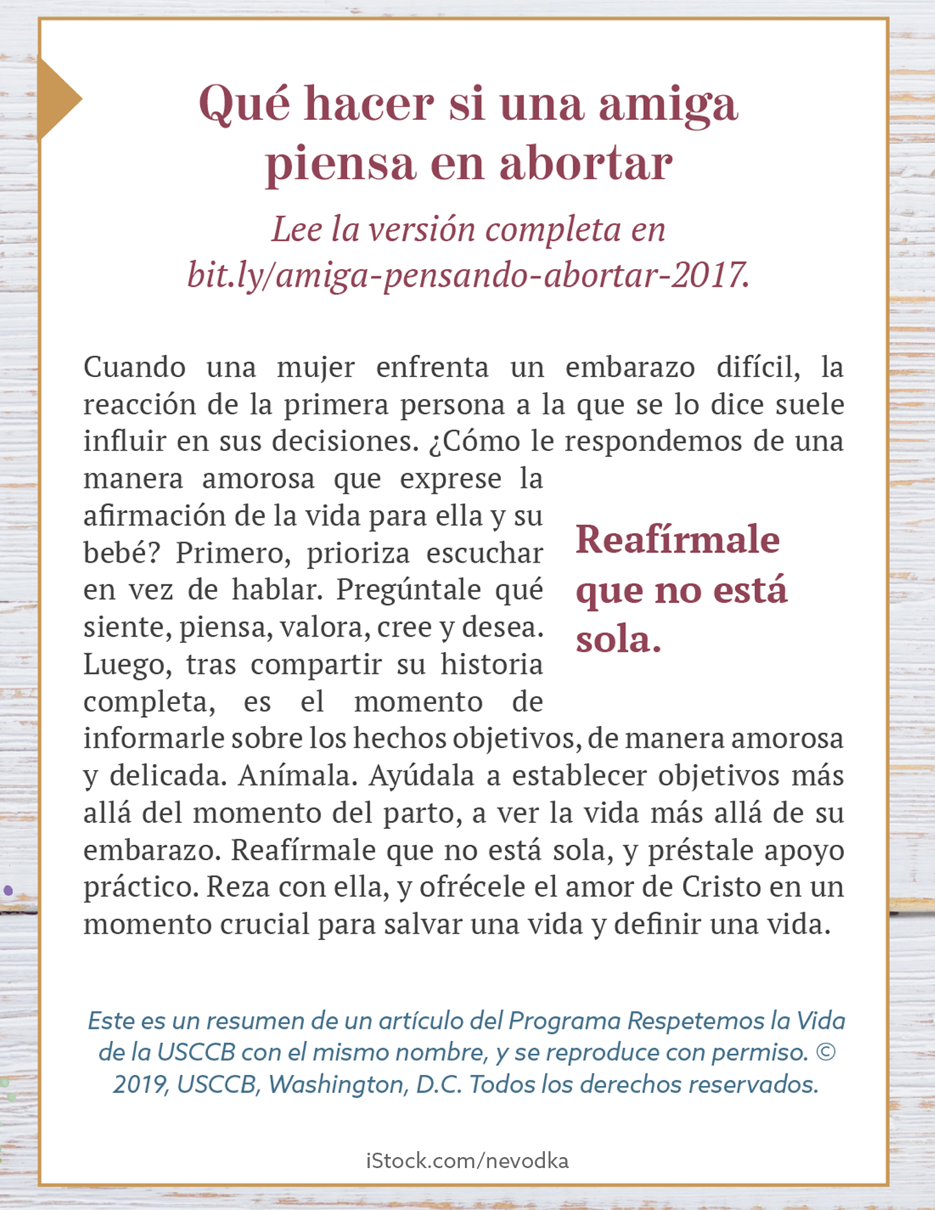 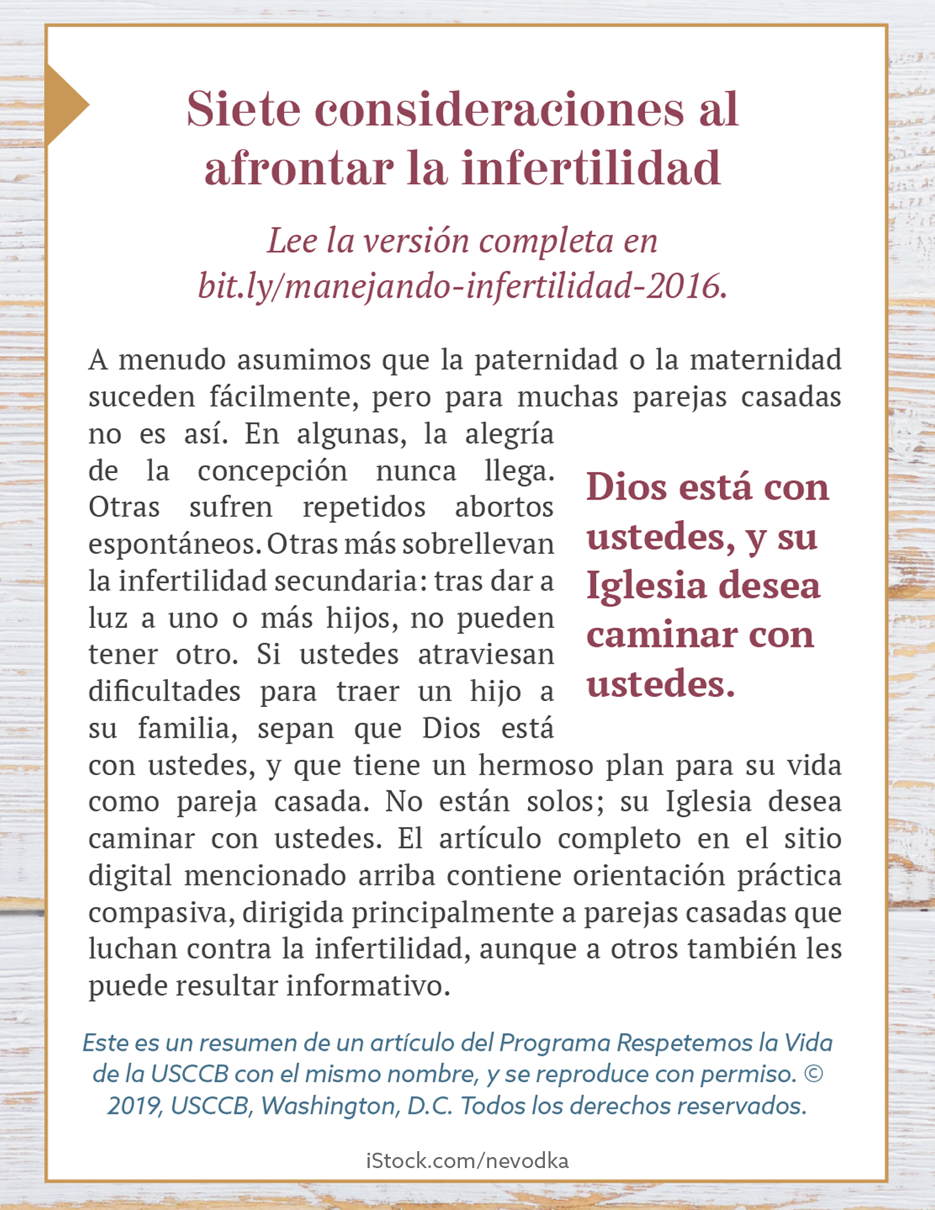 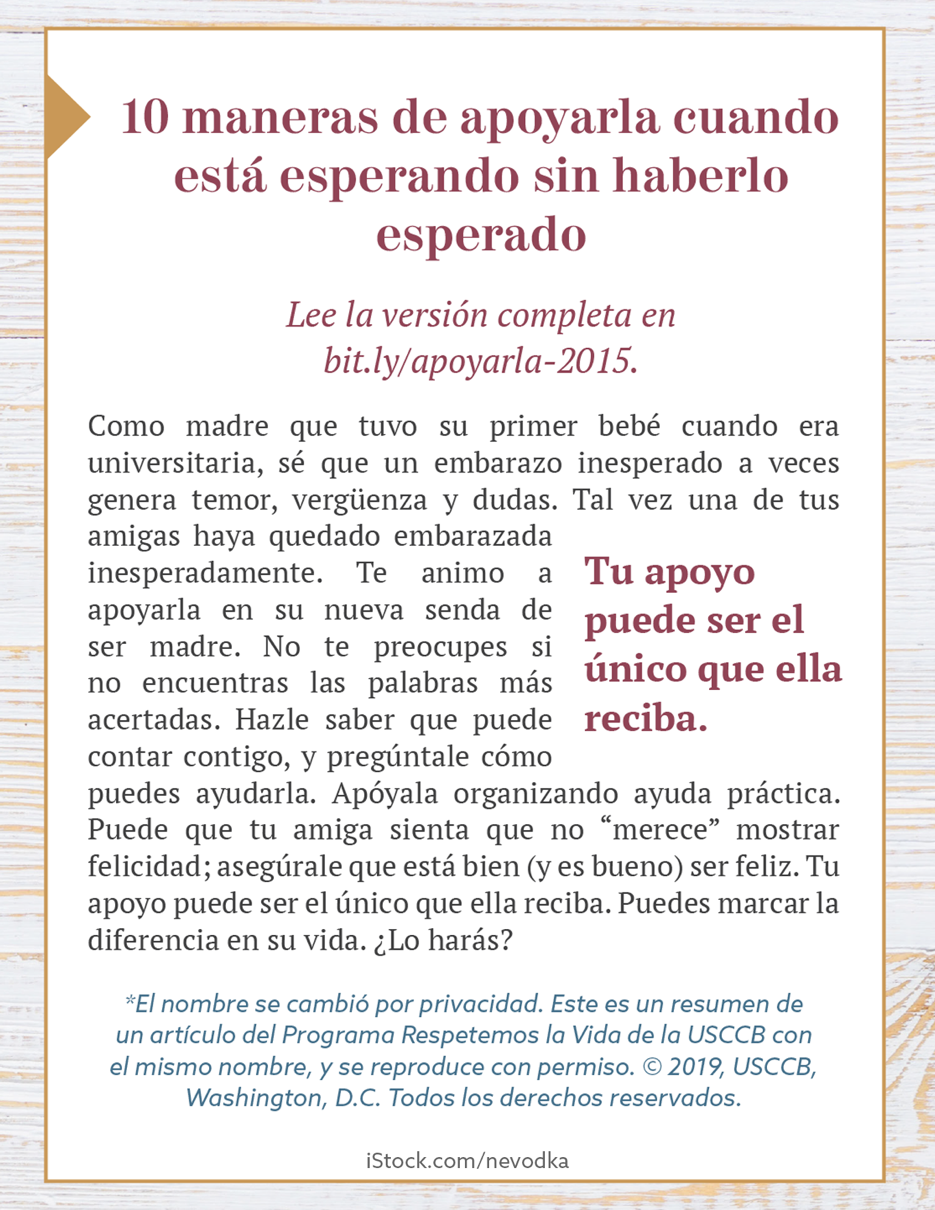 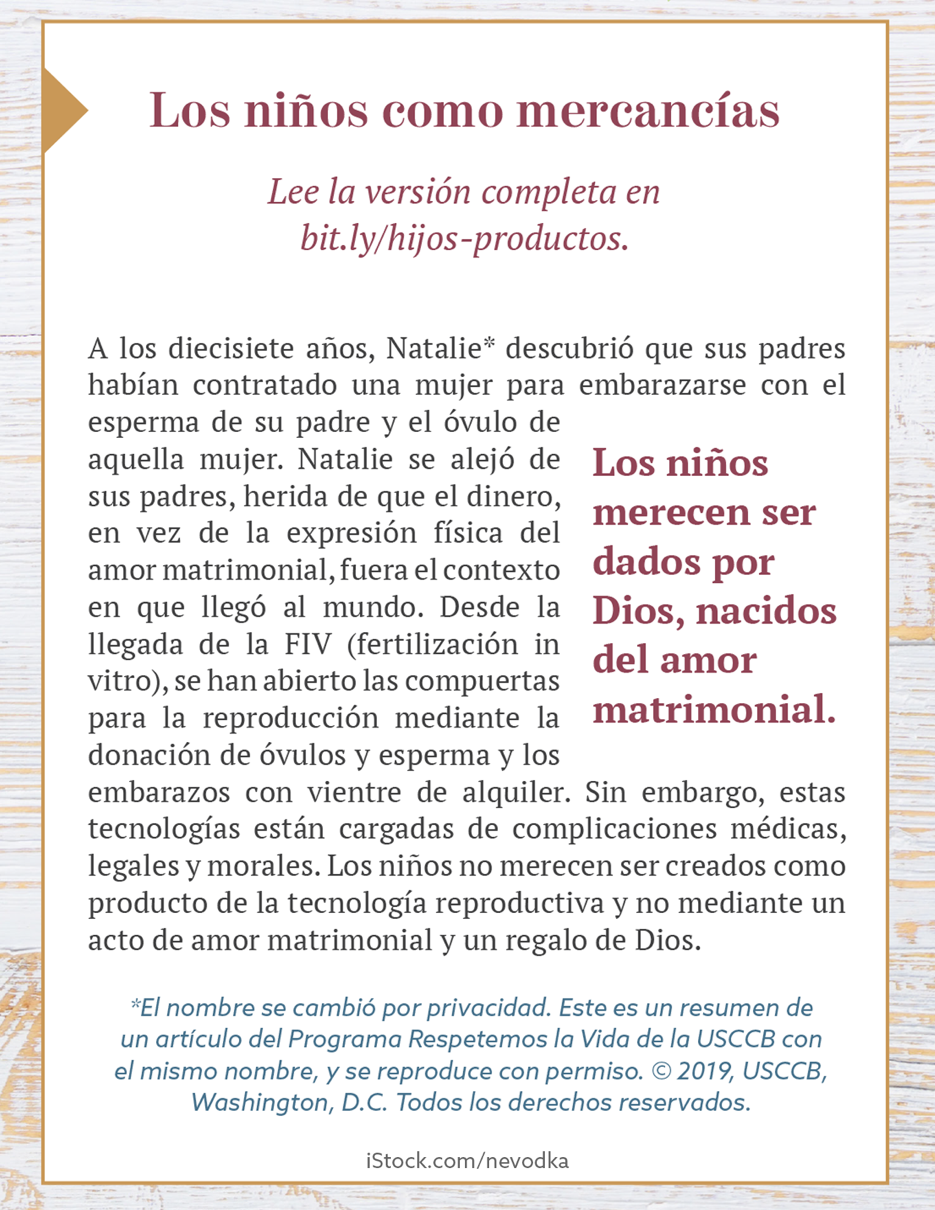 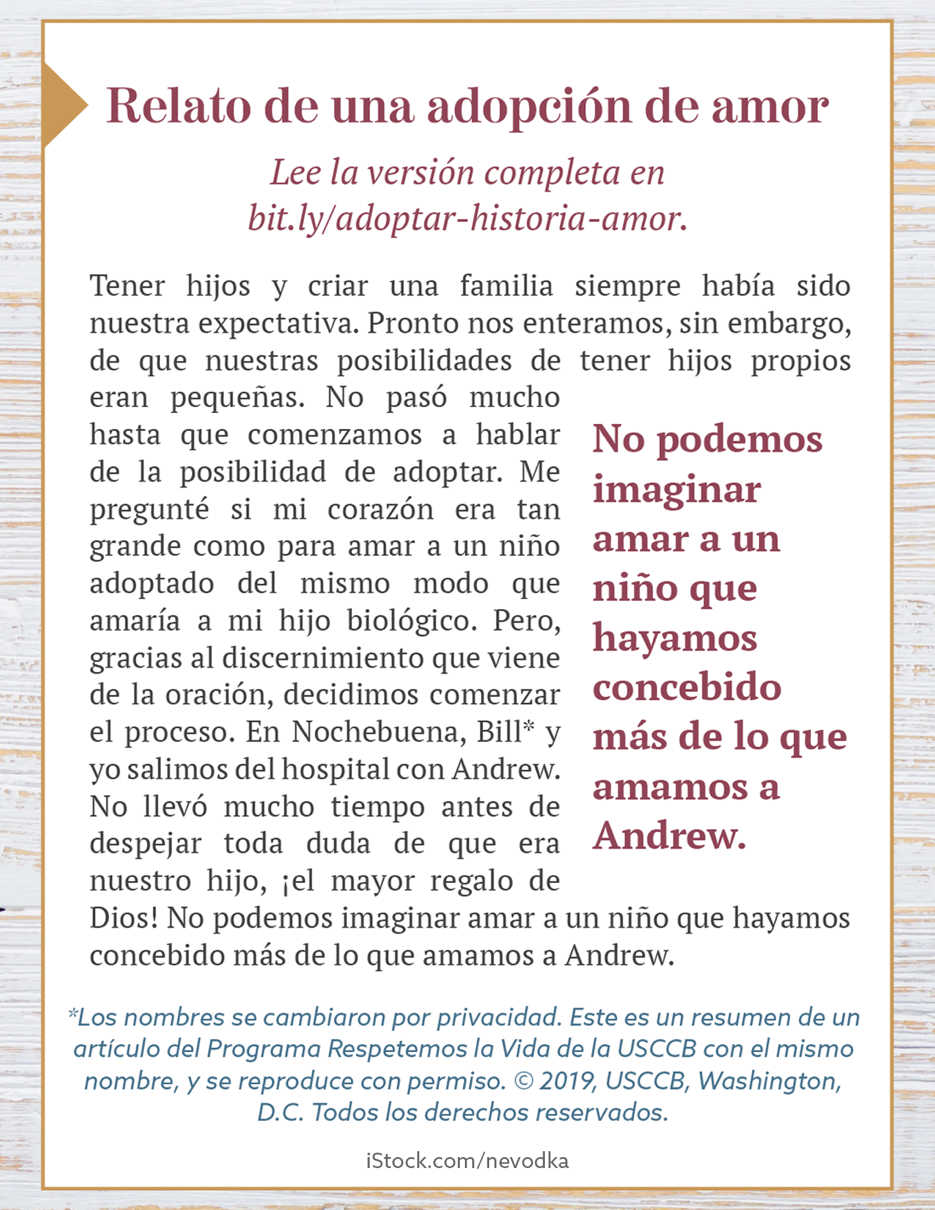 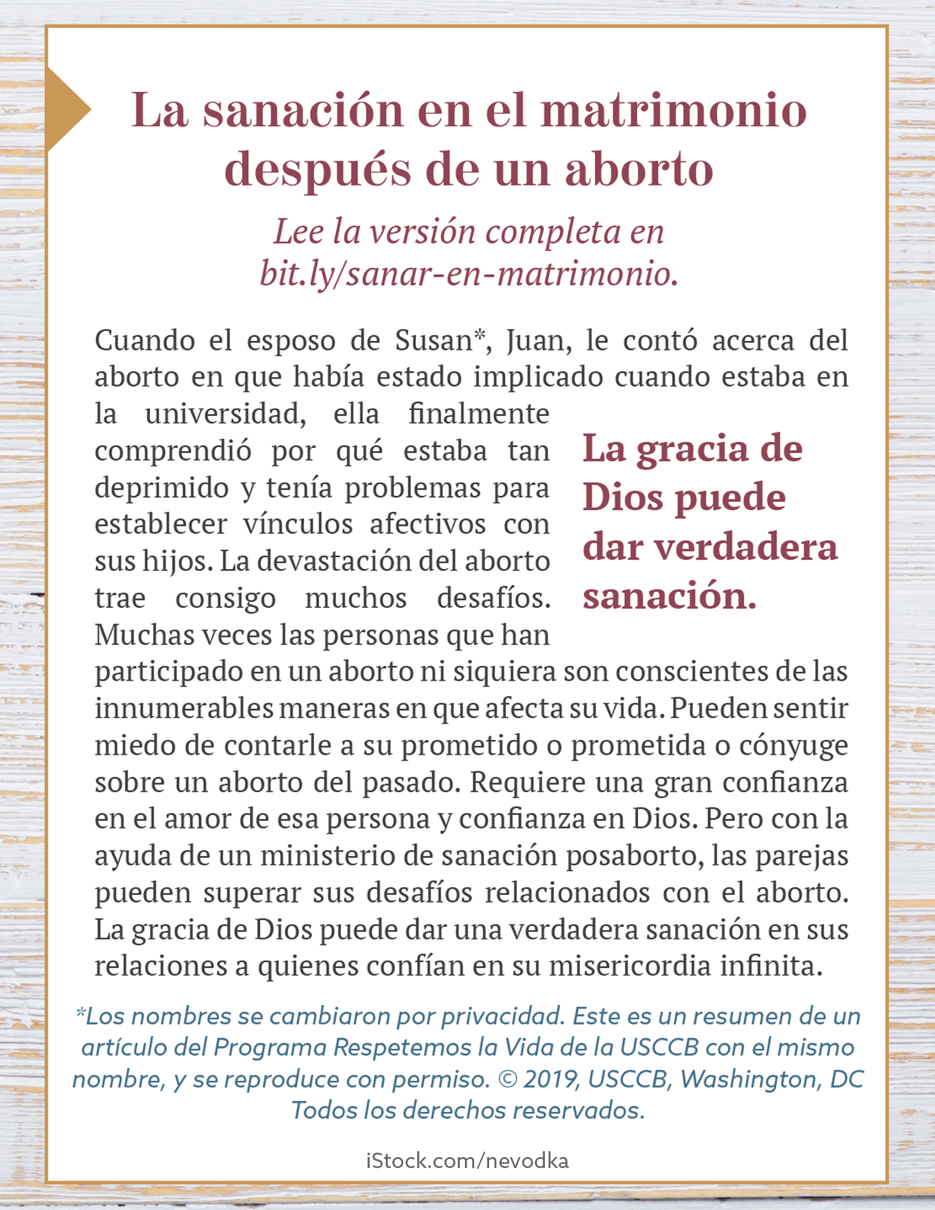 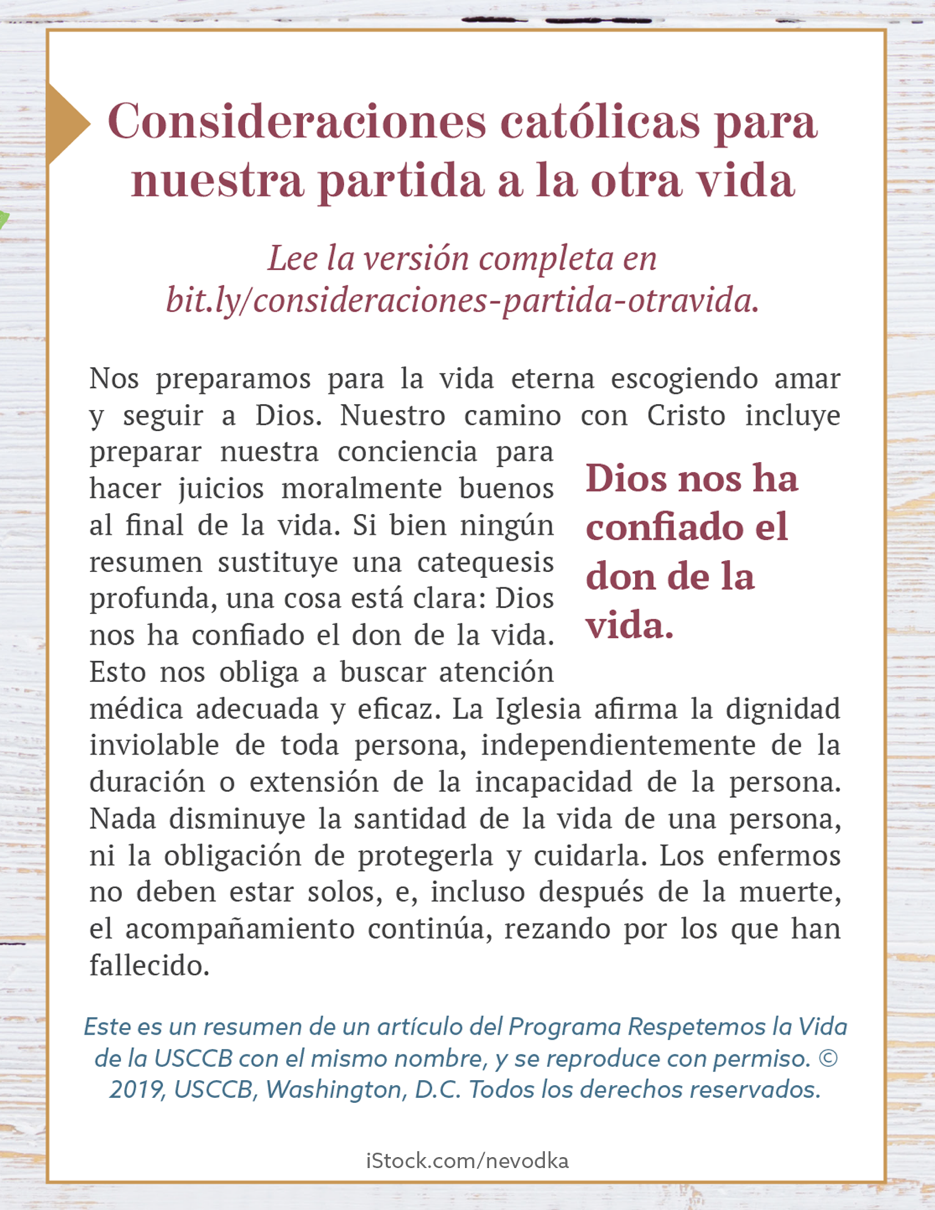 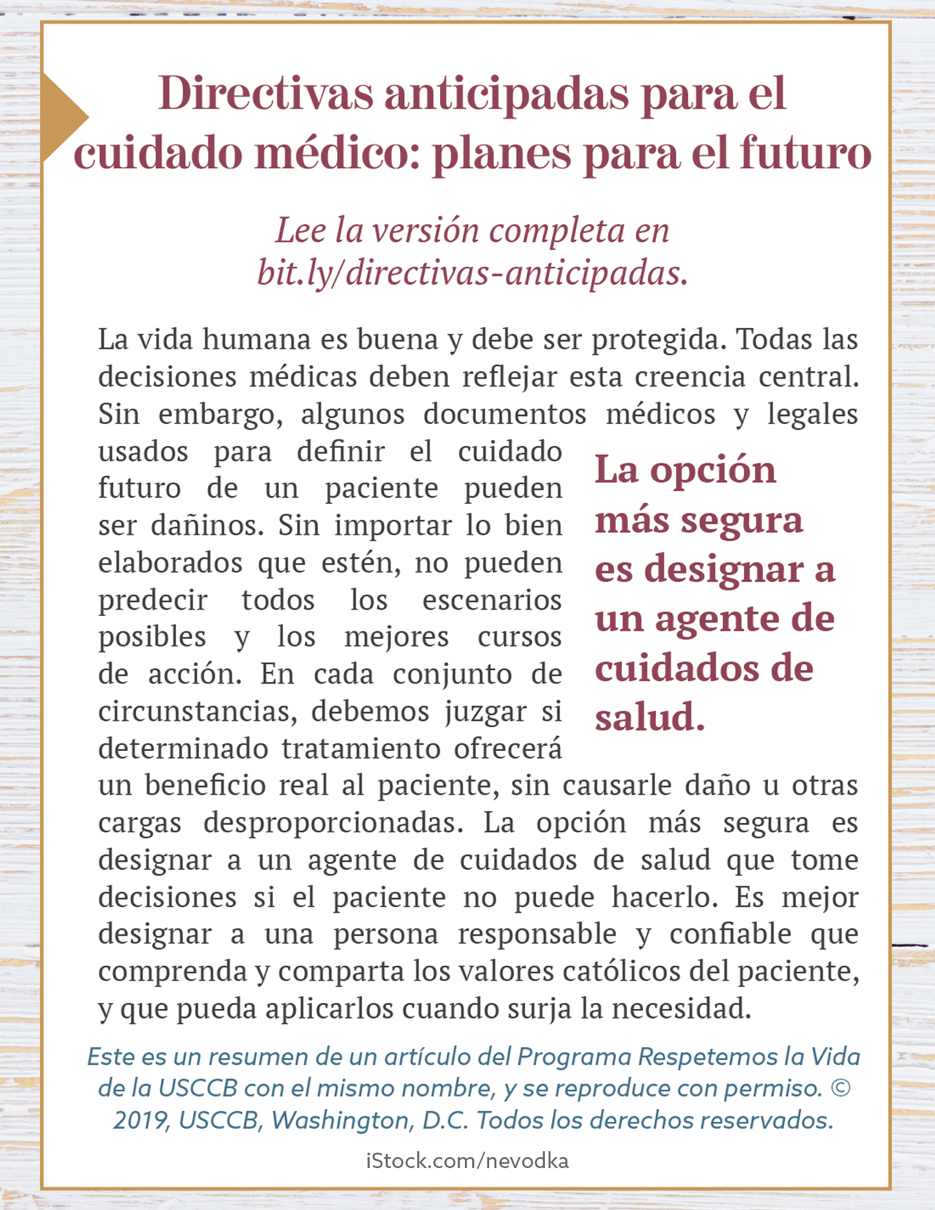 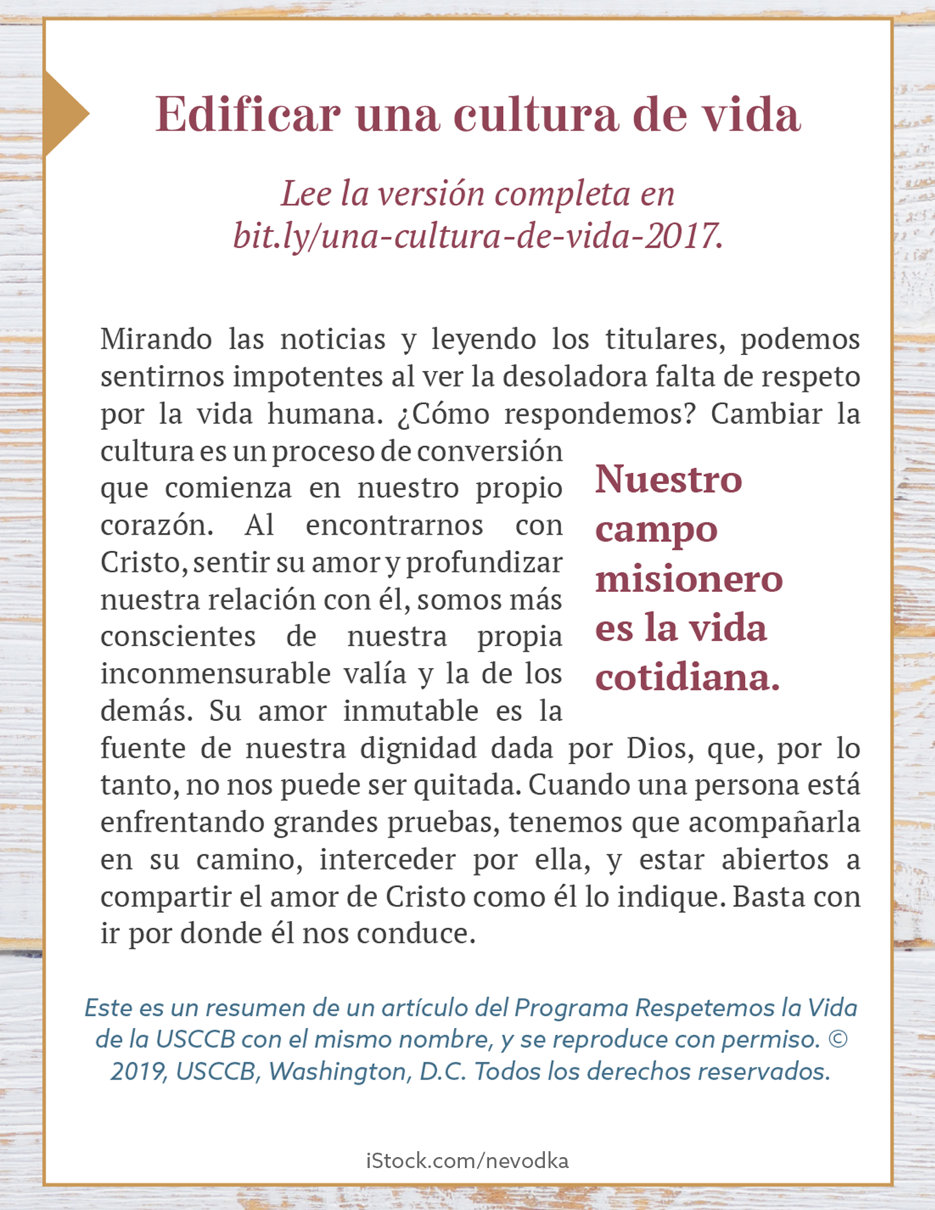 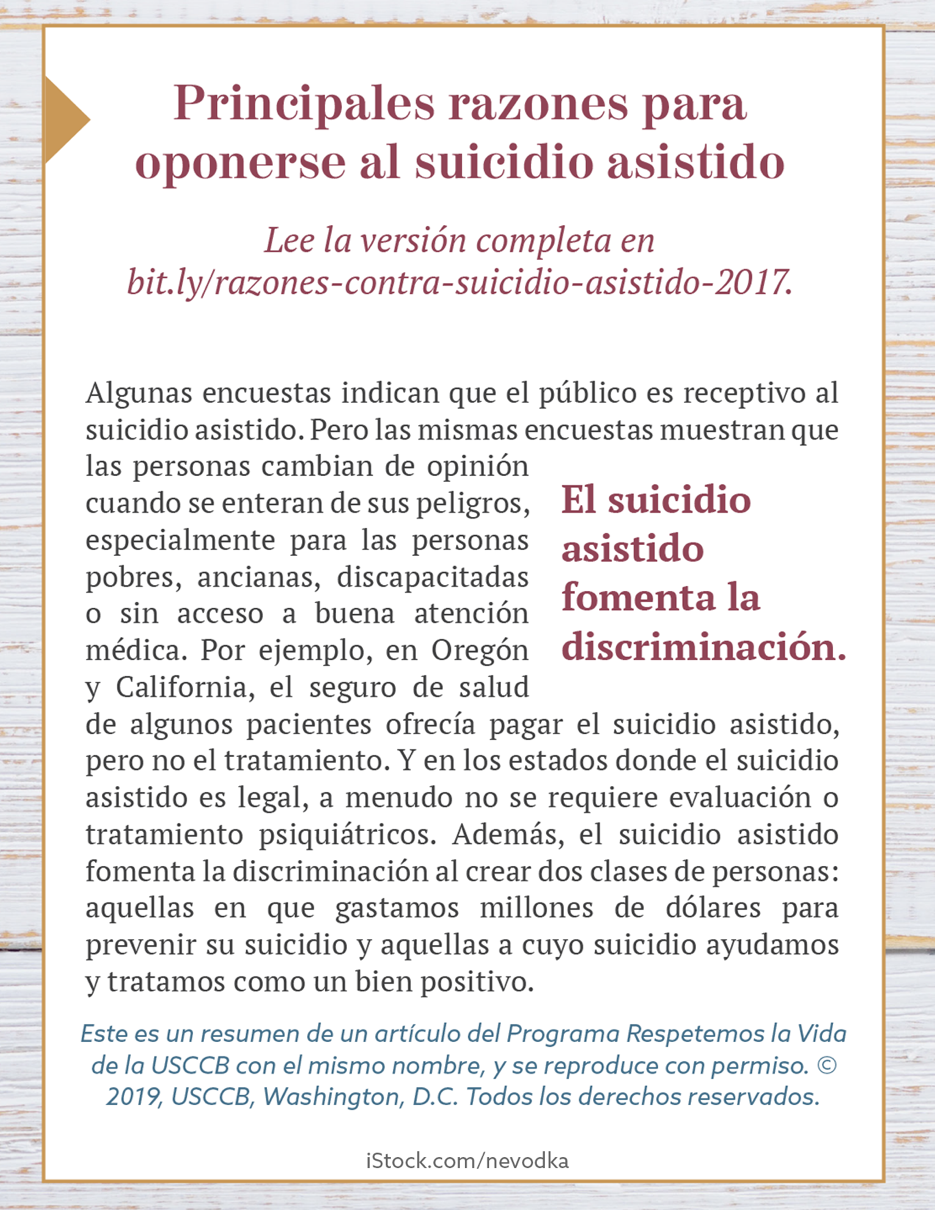 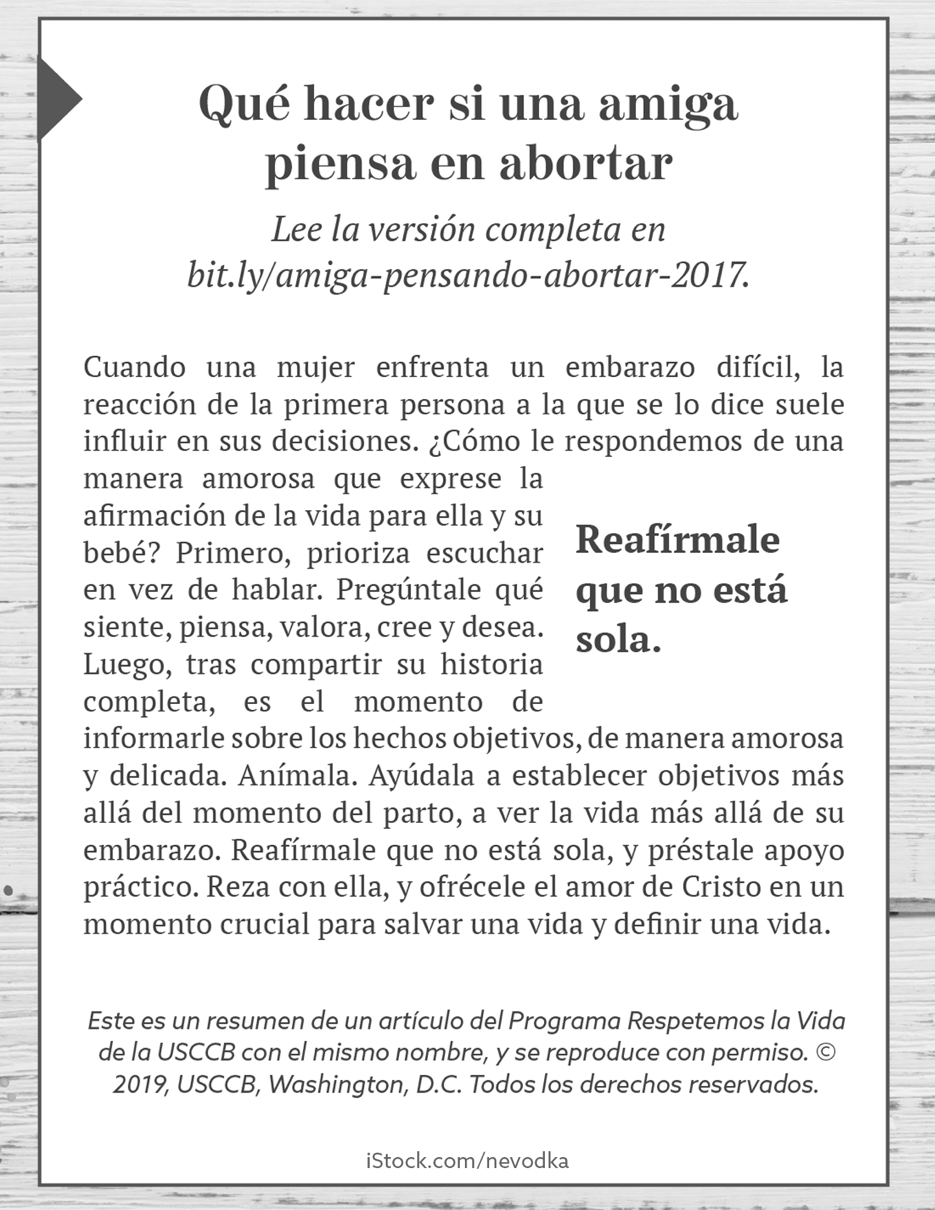 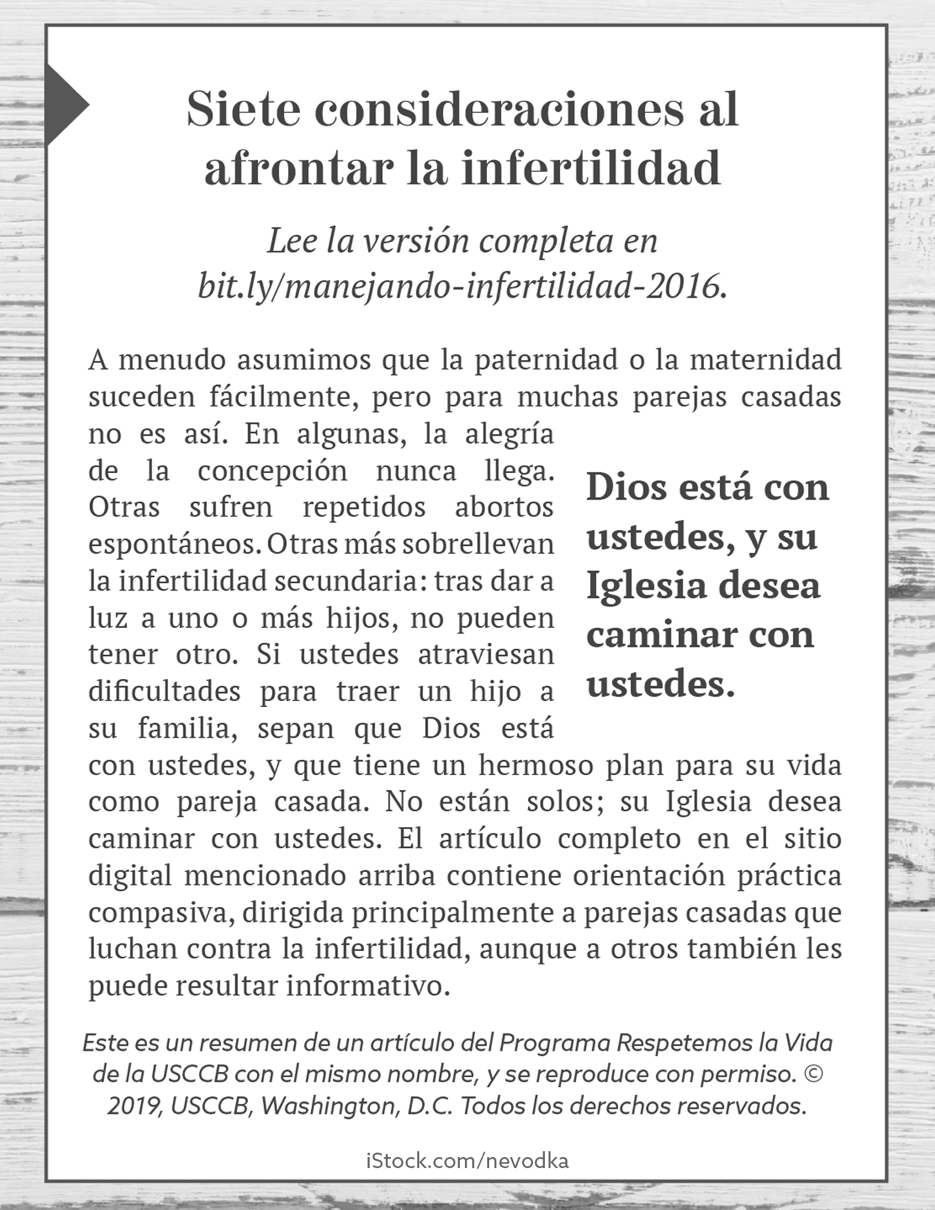 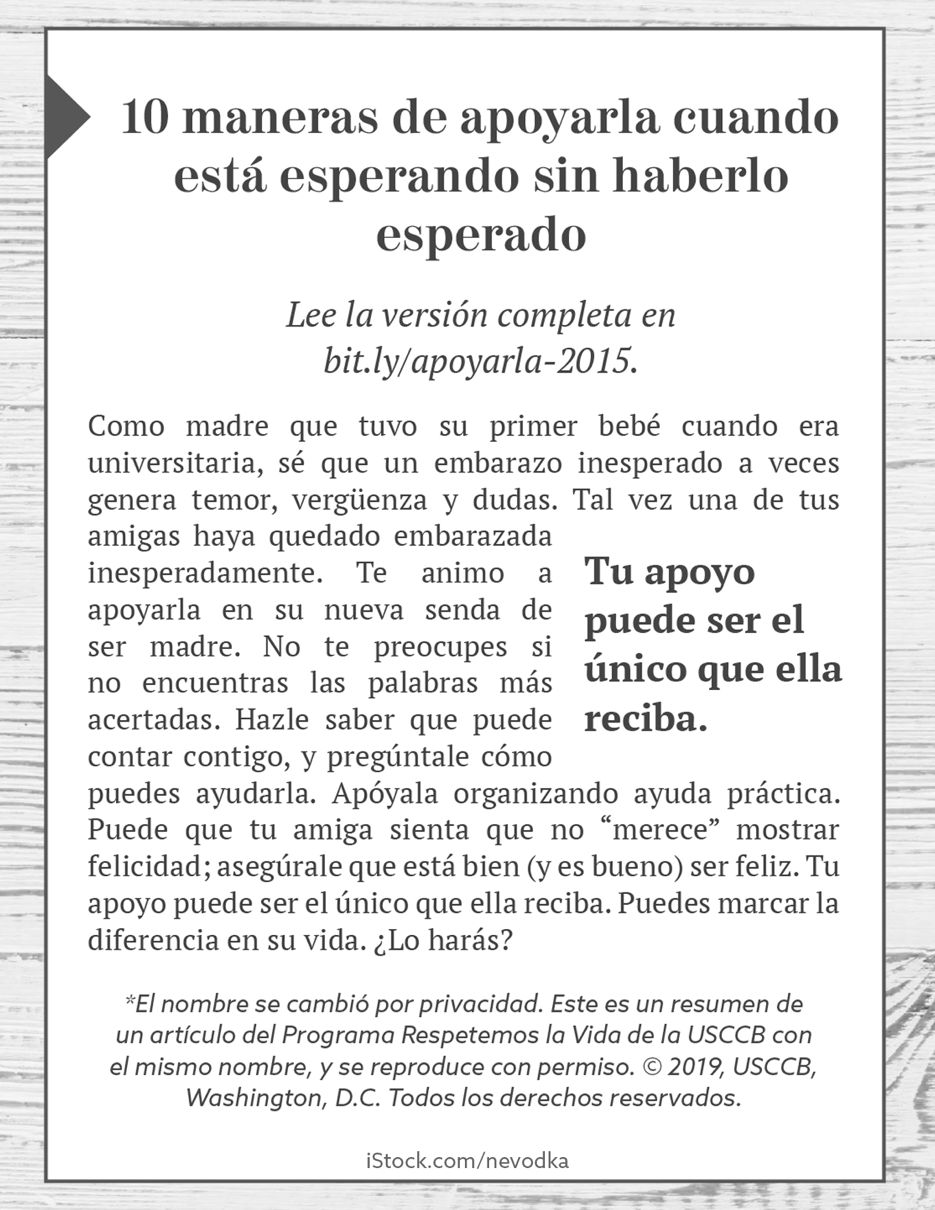 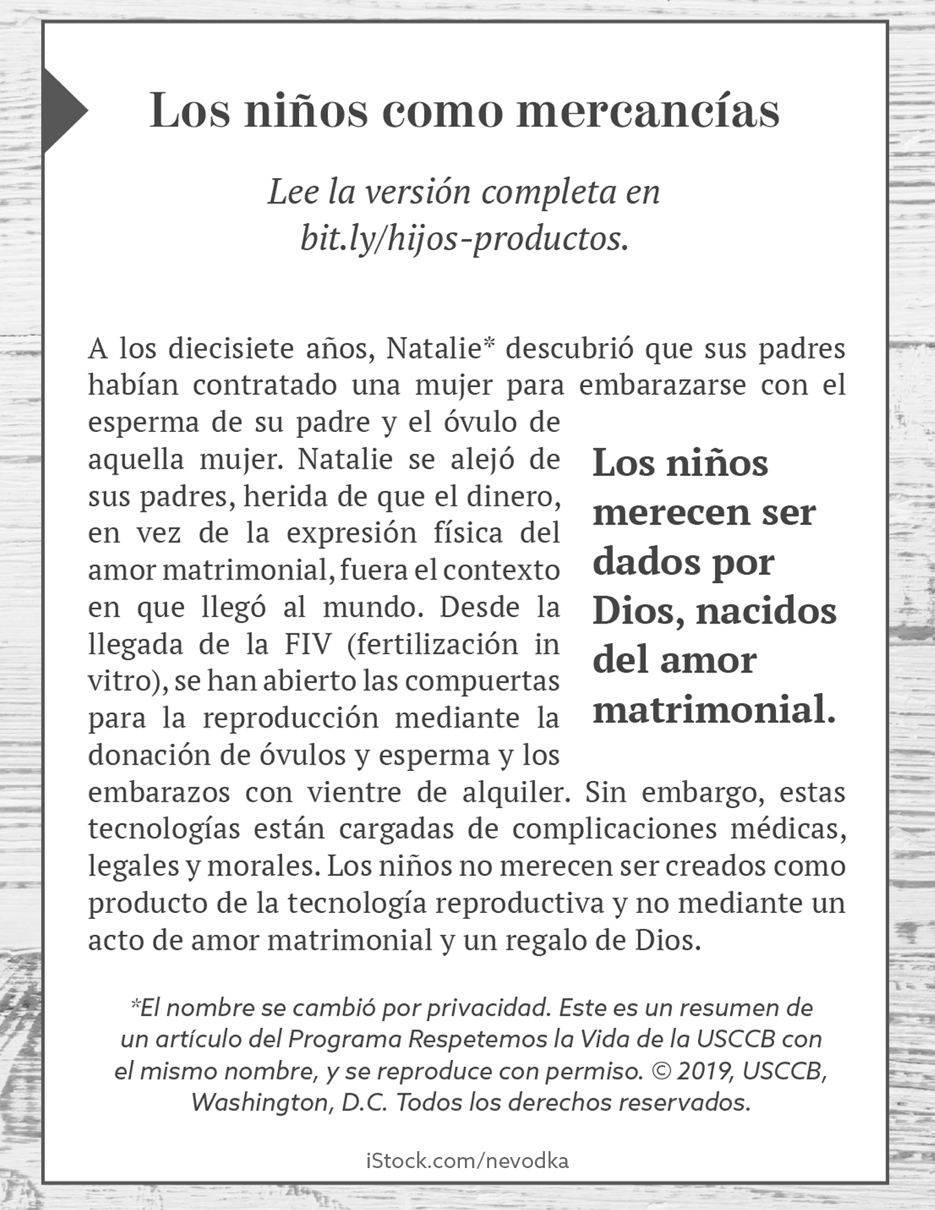 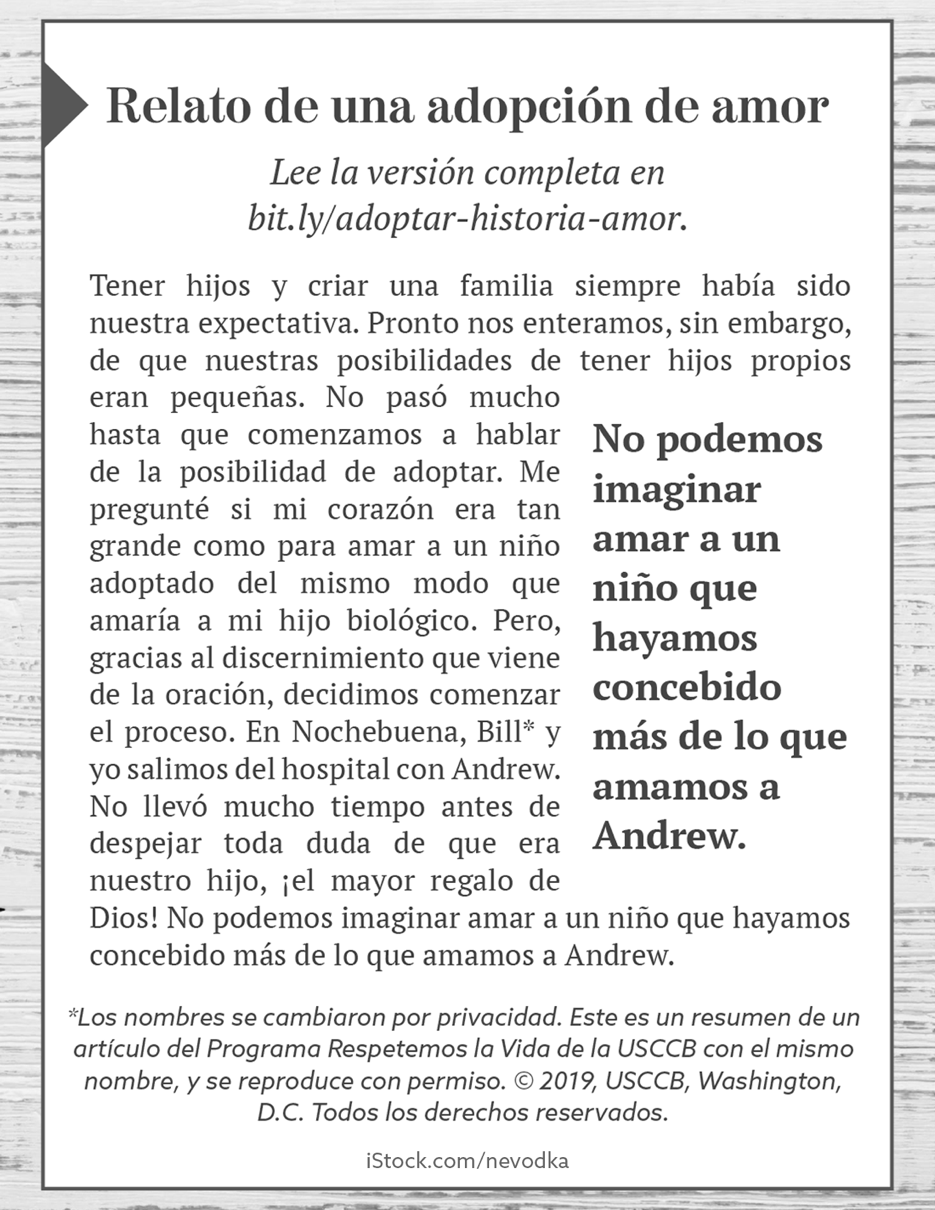 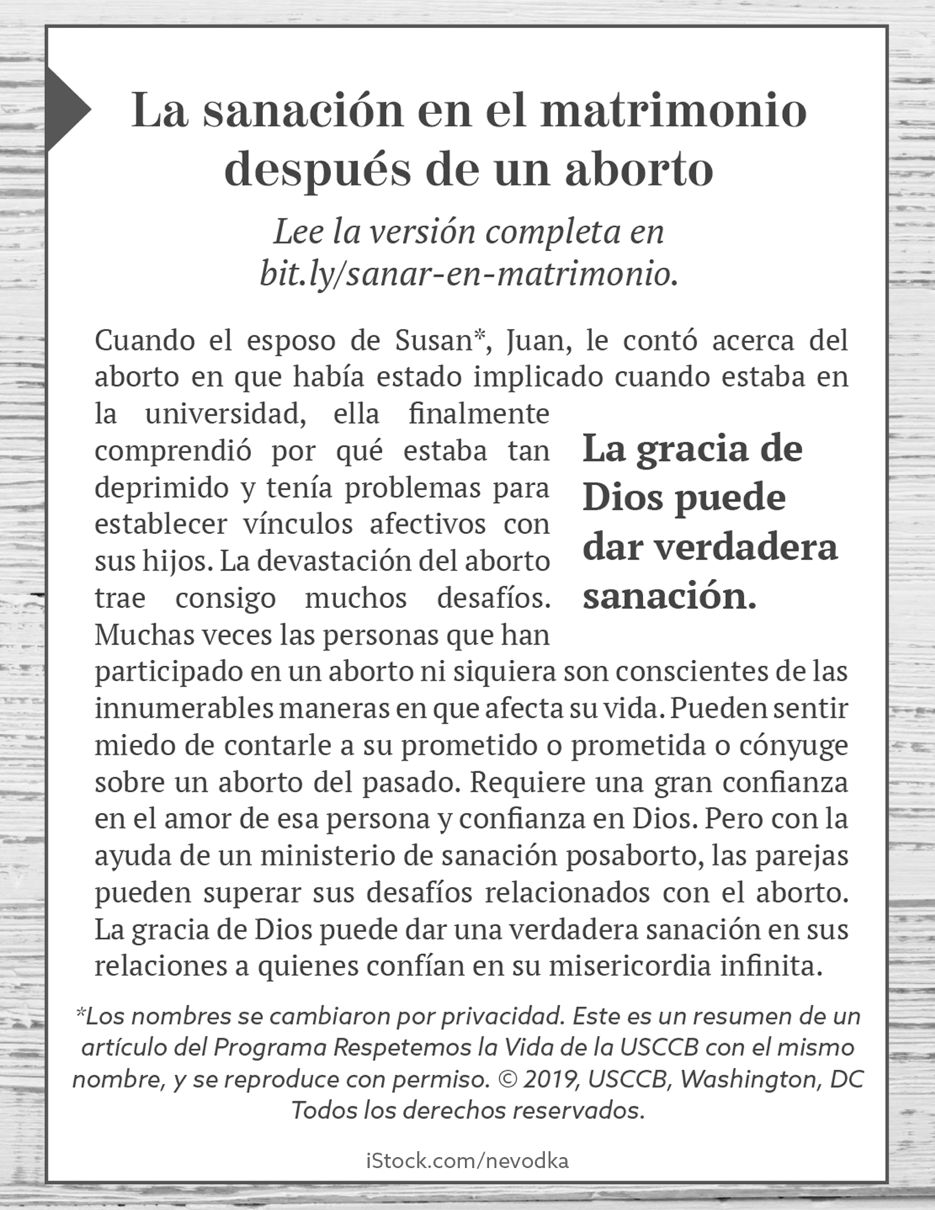 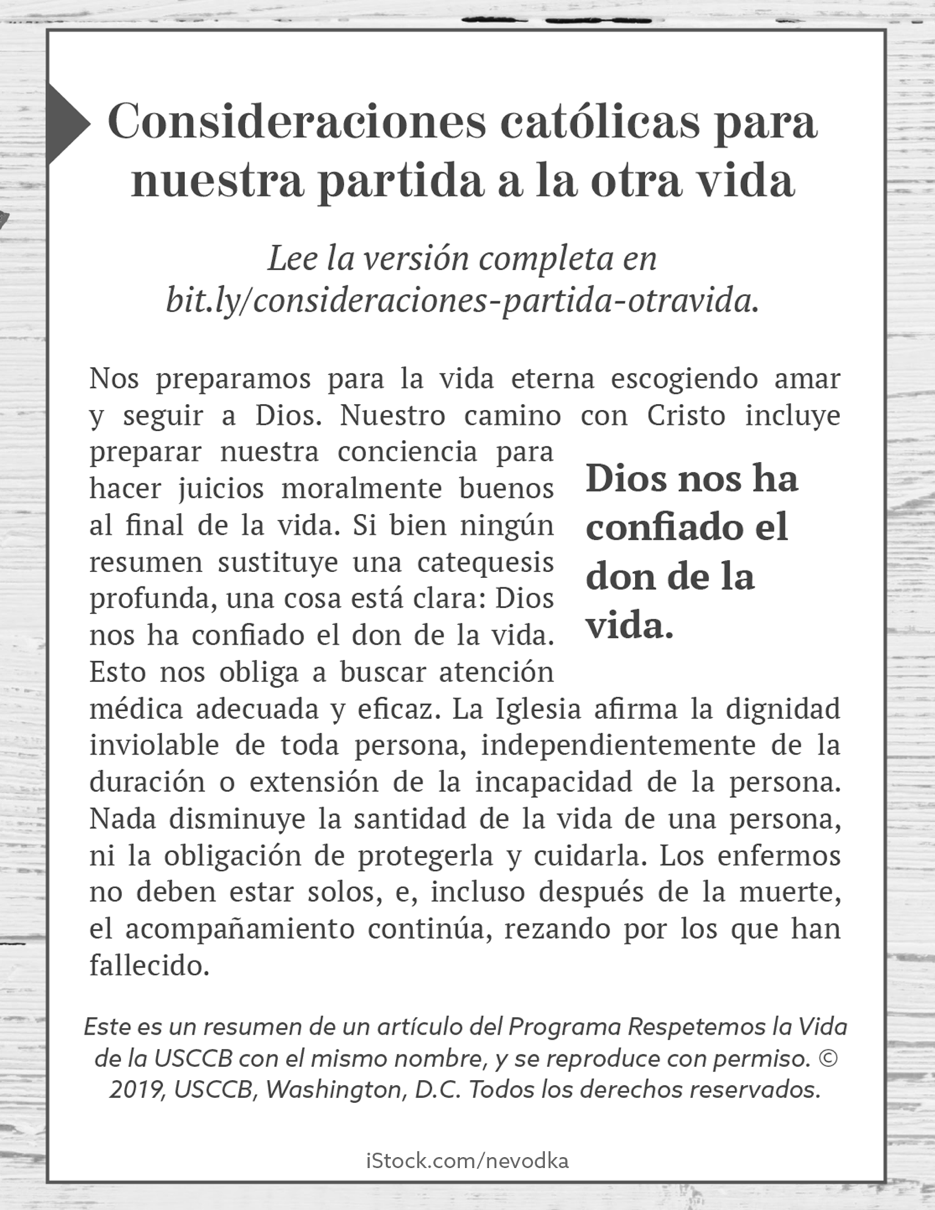 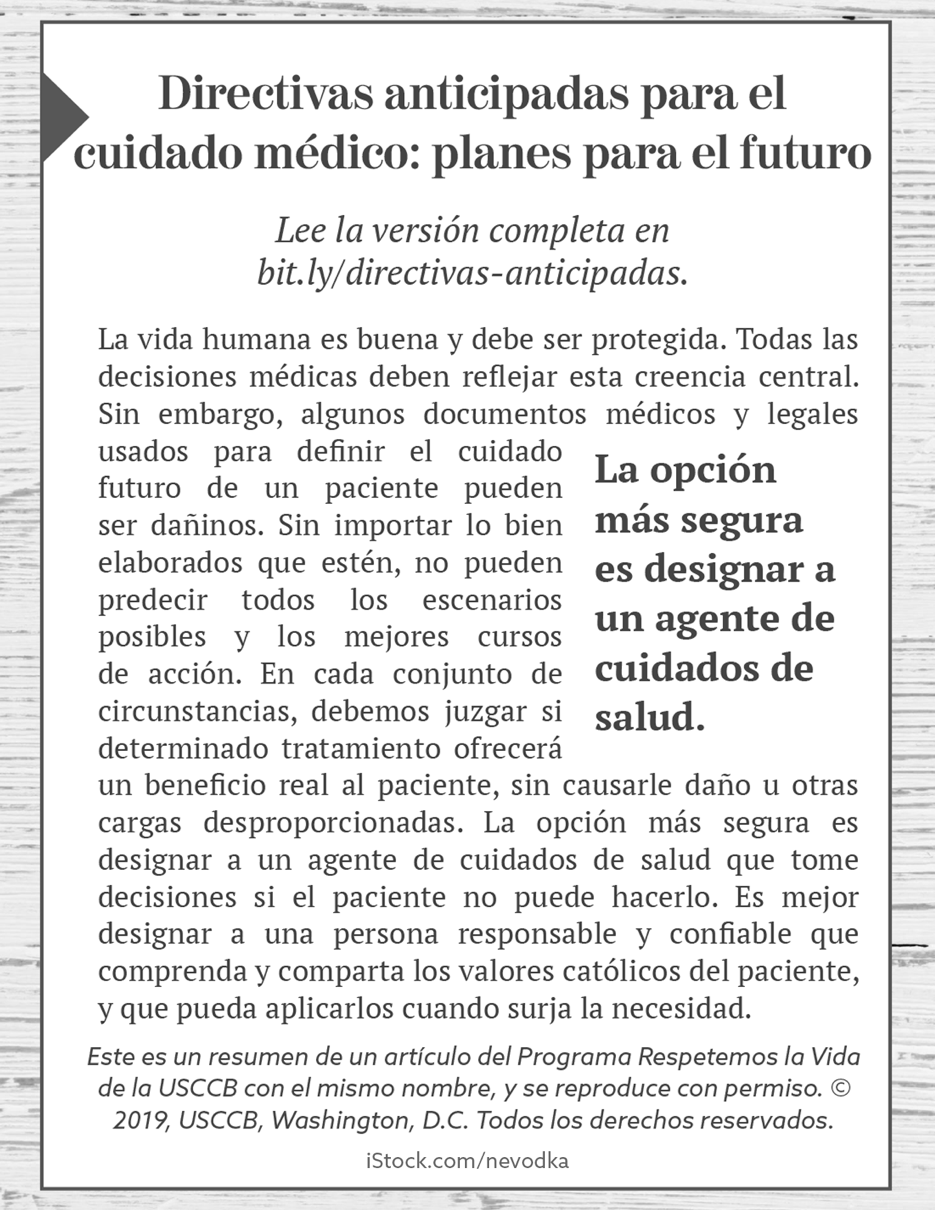 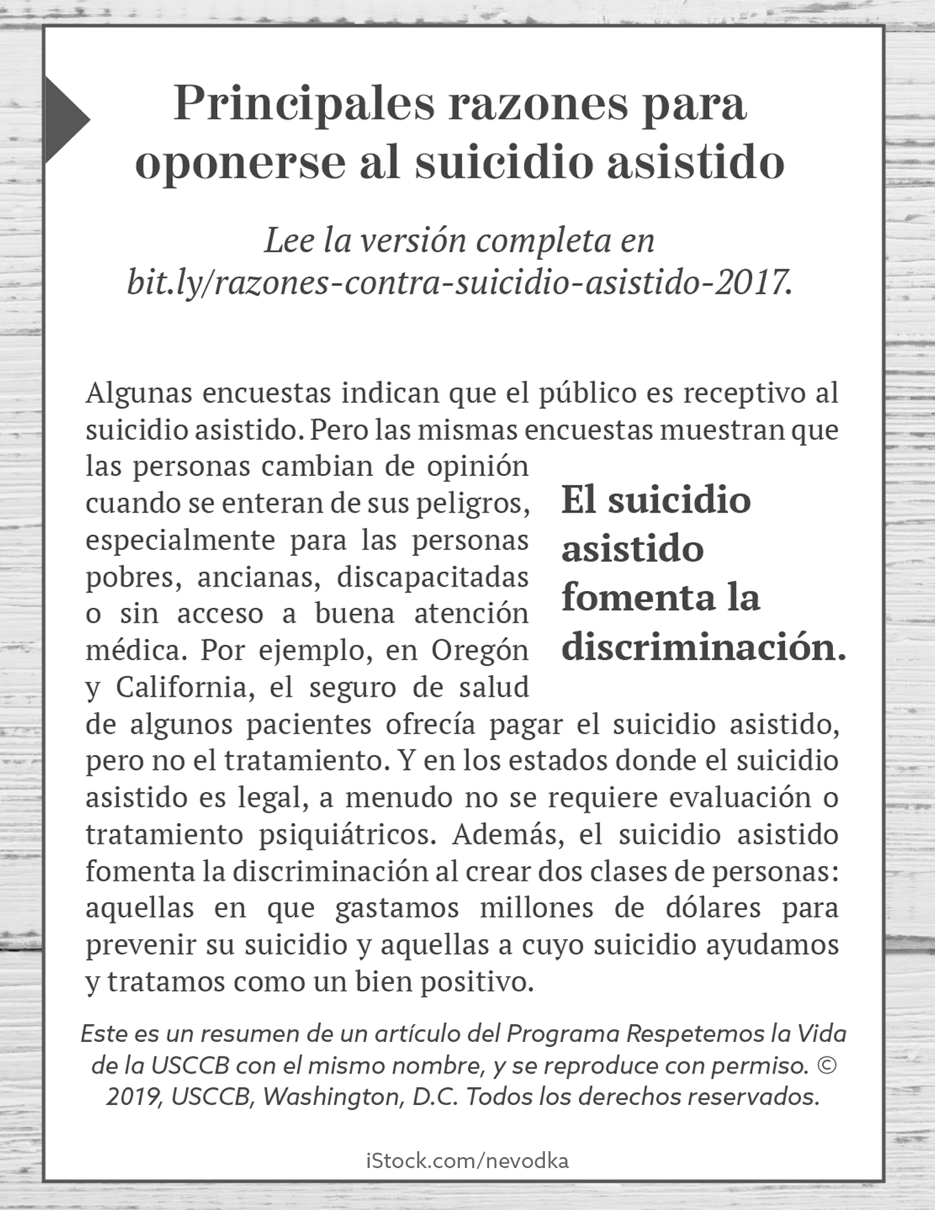 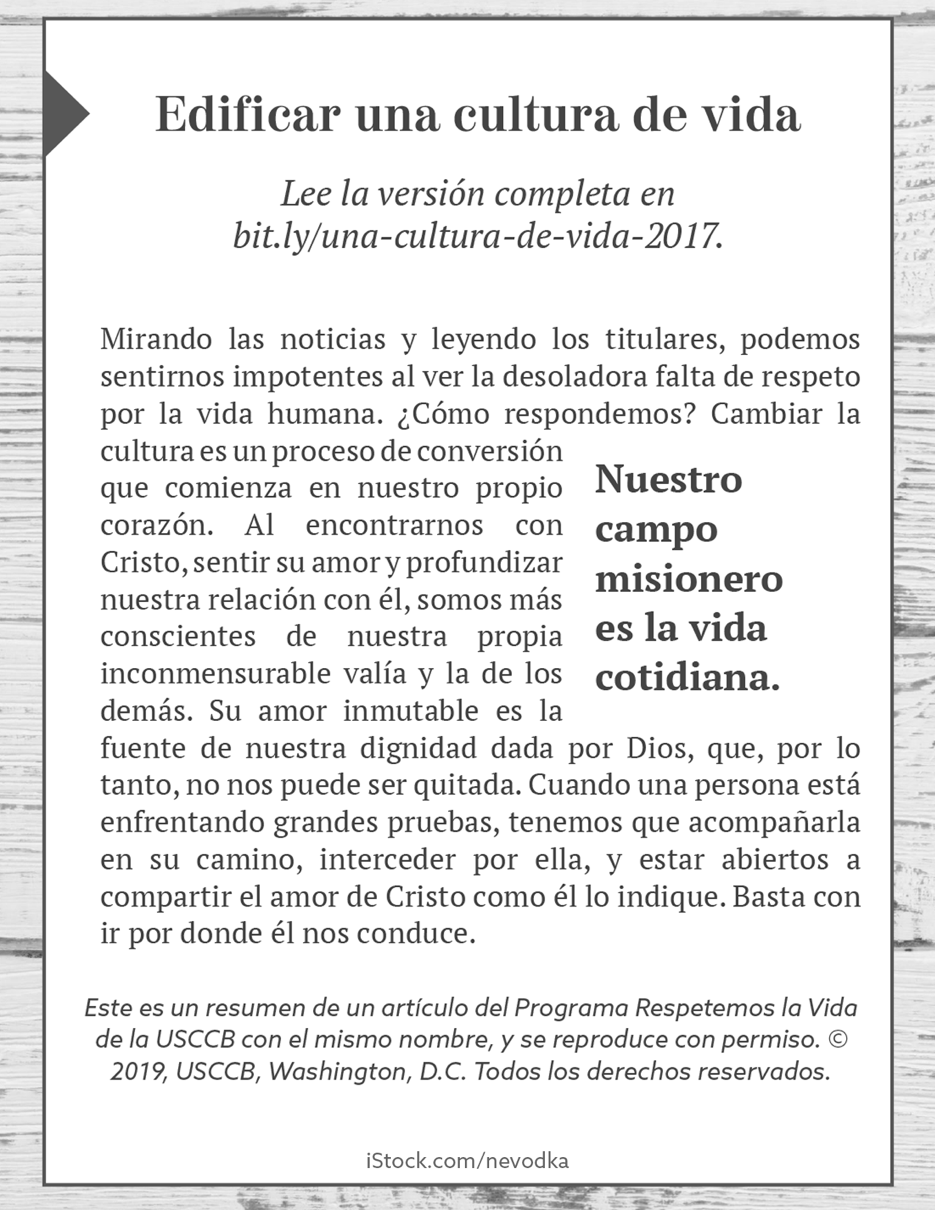 